Assemblée générale du Conseil Elzéar-Goulet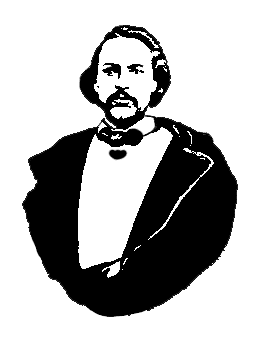 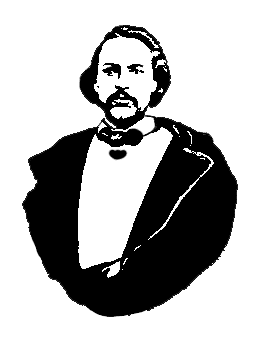 26 novembre 2014  ◊  19 h 30  ◊  Salle 0615, Pavillon Marcel-A.-Desaultels, USB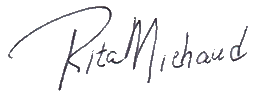 Procès-verbal préparé et soumis par Rita Michaud :				SecrétaireSignatures: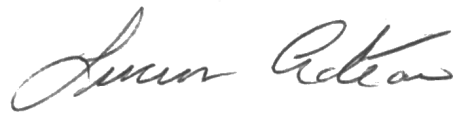 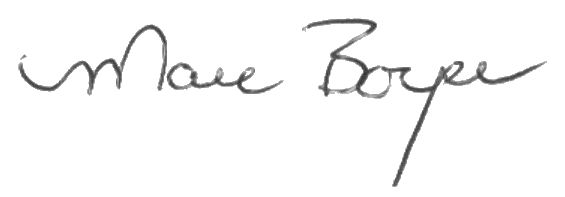 Président	Vice-présidentExécutifMarc Boyer– PrésidentLucien Croteau– Vice-président  Rita Michaud– SecrétaireRoger Hupé– TrésorierAndré Carrier– Président-sortant  (absent)Roland Lavallée– Ainé  (absent)Frances Lemay Sibelleau– Ainée  (absent)Jonelle Hupé– Jeunesse  (absente)David Dandeneau– Historien  (absent)Membres et InvitésPaul DesrosiersYves LabrècheMurielle GrantGinette SimardNoëlla Hébert#14-11-26-011)Ouverture de la réunion – Marc BoyerPrière d’ouverture – Rita Michaud#14-11-26-022)Adoption de l’ordre du jourProposé par Paul DesrosiersAppuyé par Lucien CroteauAdopté#14-11-26-033)Adoption et suivi du procès-verbal du 3 septembre 2014Proposé par Paul DesrosiersAppuyé par Ashley LemoineAdopté#14-11-26-03.13.1)Rapport des délégués- AGA de la MMF du 15-16 nov. à WinnipegRoger Hupé explique que le membership de la MMF sera rendu disponible bientôt aux gens (hors de province) qui sont de souche franco-métis, nés au Manitoba. La généalogie, photo passeport, permis de conduite et formulaire de la MMF est nécessaire.#14-11-26-03.23.2)Projet : généalogie des familles métisses du CÉGDavid Dandeneau est absent, discussion à remettre à la prochaine assemblée générale.#14-11-26-044)Rapport financierProposé par Roger HupéAppuyé par Lucien CroteauAdopté#14-11-26-055)Activités de nos partenaires#14-11-26-05.15.1)l’Union nationale métisse Saint Joseph du ManitobaPaul Desrosiers annonce que l’AGA aura lieu le 3 déc. 19h30 au Chalet Louis Riel, 67 Richfield.L’Union nationale demande à la ville de Winnipeg au sujet de l’éventuelle construction d’un pont piéton (pour traverser la rivière Seine) dans le parc Vermette. La commémoration de la tombe de Louis Riel a eu lieu au mois de novembre 2014 dans le cimetière de la Cathédrale, Paulette Dugay a fait une présentation. Une nouvelle plaque métisse a été érigée.#14-11-26-05.25.2)La MMFAndré Carrier est absent.#14-11-26-066)Affaires nouvelles#14-11-26-06.16.1)Auberge du Violon 2015Marc Boyer demande l’appui des membres pour agir comme capitaine à l’Auberge.  Il a préparé des guides avec la description des taches.  Ginette Simard se porte bénévole comme capitaine. Marc annonce qu’il y aura de nouveaux jeunes musiciens cette année qui partageront leur talents à l’Auberge du violon.#14-11-26-06.26.2)Motion : Achat d’une annonce pour l’Auberge 2015. (250$) Proposé par Paul DesrosiersAppuyé par Ashley LemoineAdopté#14-11-26-06.36.3)Motion : Présentation sur les métis aux Scouts le 2 décembre. (100$)Marc Boyer explique le déroulement de la présentation au sujet de l’histoire et la culture métis.  Les Scouts recevront un écusson pour leur participation à l’activité métis/autochtone.Proposé par Paul DesrosiersAppuyé par Roger HupéAdopté#14-11-26-06.46.4)Motion : Achat de trois ceintures fléchées Elzéar-Goulet de Etchiboy. (350$)  Proposé par Lucien CroteauAppuyé par Murielle GrantAdopté#14-11-26-06.56.5)AGA 2015 du CÉG L’AGA 2015 du Conseil aura lieu à l’Université de Saint-Boniface le 18 mars 2015 à 19h30 au Salon Sportex. Paul Desrosiers se porte bénévole pour appeler les membres du CÉG.Marc Boyer fera une recherche de pourvoyeur pour cette soirée. Nous aurons de la musique, si possible un violoneux.#14-11-26-077)Tirage 50/50#14-11-26-088)Tirage de prix de présence#14-11-26-099)AjournementProposé par Rita MichaudLa prochaine réunion du Conseil aura lieu le 14 janvier 2015 au Salon Sportex , Salle 1341 à 19h30.